                                                         ROMANIA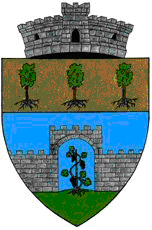                                                  JUDETUL PRAHOVA                                                    CONSILIUL LOCAL                                                    COMUNA  BUCOV                                                   Adresa : Str. Constantin Stere, Nr. 1,                                                          Sat Bucov, Judetul Prahova                                                                                                      Tel.0244 / 275046                                                                                                      Fax 0244/ 275170                                                                                                        CUI-2843531        H O T Ă R Â R E A   NR 11/18.01.2023Privind aprobarea contului de execuție  la data de 31 decembrie 2022 al Clubului Sportiv Bucov  Având în vedere:Raportul de specialitate  nr.4879/18.01.2023 al președintelui Clubului Sportiv Bucov precum și referatul de aprobare nr .4878/18.01.2023 al  dlui Primar cu privire la executia bugetara la data de 31.12.2022 a Clubului Sportiv Bucov,Avizul favorabil al comisiei de specialitate –economice din cadrul Consiliului Local Bucov;In baza dispozițiilor  art.11 alin (2) art 49, alin (12) și (13) art 57 , art 73 alin (3) din Legea Finanțelor  Publice nr 273/2006 cu modificările și completările ulterioare;Legea 69/2000 privind educația fizica și  sportul cu modificarile si completarile ulterioare;În temeiul dispozițiilor art 129 alin (2) lit b) alin (4) lit ”a”, art 139, art 140 alin 1, art 196 alin.1,lit ~a~  din OUG 57/2019 privind codul adminsitrativ;CONSILIUL LOCAL BUCOV , JUDEȚUL PRAHOVA,HOTĂRĂȘTE :Art.1. Se aprobă contul de execuție al Clubului Sportiv Bucov   la data de 31 DECEMBRIE 2022 conform anexei –parte integrantă la prezenta hotărâre.Art.2. Prezenta hotărâre se comunică  Instituției Prefectului, Biroului Financiar Contabil , Primarului  comunei Bucov .                                  Președinte de ședință,                                              Contrasemnează,                                                      Nicolescu Nicolae                                                  Secretar general,                                                                  Nae Florentina CristinaINITIAT DE PRIMAR,SAVU ION